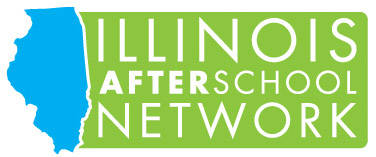 Illinois AfterSchool Network 33rd Annual Spring ConferenceSaturday, April 27, 2019General Schedule 7:30am:  Registration Opens, Market Place Opens Continental Breakfast 8:15 – 9:15am:  Session One Welcome and ACT Now Coalition Call to Action Meeting  9:30 – 11:00am: Session Two 11:15am – 12:45pm: Session Three1:00 – 2:30pm: Session FourLuncheon, Keynote address and Awards Presentation2:45 – 4:15pm:  Session Five4:15pm: Conference Adjourned and GiveawaysMarket Place Area 2019 Spring Conference highlightsLuncheon keynote speaker: Nicole Lovecchio, Chief Program Officer, Wings for Kids in Charleston South Carolina This year you can earn up to six hours of training for the day-long eventPresentation of the Rich Scofield, IAN Best Practice and Deb Nelson Board Leadership AwardsYouth Presenter and Entertainment Active Market Place with a plethora of resourcesSpecialize time in between sessions to network with professionals from across the state